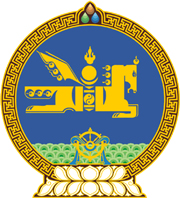 МОНГОЛ УЛСЫН ХУУЛЬ2023 оны 01 сарын 20 өдөр                                                                  Төрийн ордон, Улаанбаатар хотБАНКНЫ ТУХАЙ ХУУЛЬД НЭМЭЛТ   ОРУУЛАХ ТУХАЙ1 дүгээр зүйл.Банкны тухай хуулийн 21 дүгээр зүйлд доор дурдсан агуулгатай 21.2 дахь хэсэг нэмсүгэй:“21.2.Хөрөнгө оруулалтын төрөлжсөн банк байгуулах зөвшөөрөл олгох, үүсгэн байгуулах болон хөрөнгө оруулалтын төрөлжсөн банкны эрхлэх үйл ажиллагаатай холбогдсон харилцааг Хөрөнгө оруулалтын төрөлжсөн банкны тухай хуулиар зохицуулна.”2 дугаар зүйл.Энэ хуулийг Хөрөнгө оруулалтын төрөлжсөн банкны тухай хууль хүчин төгөлдөр болсон өдрөөс эхлэн дагаж мөрдөнө.	МОНГОЛ УЛСЫН 	ИХ ХУРЛЫН ДАРГА 				Г.ЗАНДАНШАТАР